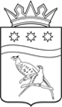 СОВЕТ НАРОДНЫХ ДЕПУТАТОВ БЛАГОВЕЩЕНСКОГО МУНИЦИПАЛЬНОГО ОКРУГА АМУРСКОЙ ОБЛАСТИ(первый  созыв)РЕШЕНИЕ Принято Советом народных депутатов Благовещенского муниципального округа     «31» 03  2023 г.	На основании Градостроительного кодекса Российской Федерации и Федерального закона от 6 октября 2003 г. № 131-ФЗ «Об общих принципах организации местного самоуправления в Российской Федерации» Федерального закона от 29 декабря 2017 г. № 455-ФЗ «О внесении изменений в Градостроительный кодекс Российской Федерации и отдельные законодательные акты Российской Федерации», закона Амурской области от 26.05.2022 № 105-ОЗ «О преобразовании сельских поселений Благовещенского района Амурской области во вновь образованное муниципальное образование Благовещенский муниципальный округ Амурской области», решения Совета народных депутатов Благовещенского муниципального округа от 07.10.2022 № 13 «О правопреемстве органов местного самоуправления», Совет народных депутатов Благовещенского муниципального округар е ш и л :         1.  Внести    в Правила землепользования   и   застройки Грибского сельсовета    Благовещенского района     Амурской   области, утвержденные       решением Грибского сельского Совета народных депутатов от 05.11.2019              № 112, следующее изменение:        Пункт 1 «Основные виды разрешенного использования» ст.27.2 зона Ж-2 «Зона застройки индивидуальными жилыми домами и малоэтажными жилыми домами блокированной застройки» дополнить подпунктом 1.15 «Религиозное использование».          2. Настоящее решение вступает в силу со дня официального опубликования.Председатель Совета народных депутатовБлаговещенскогомуниципального округа                                                                      С.А.Матвеев                                                           Глава Благовещенскогомуниципального округа                                                                        Д.В. Салтыков«31» 03. 2023 г.№  196О внесении изменения в Правилаземлепользования и застройкиГрибского сельсовета  